ИЗВЕЩЕНИЕ  О ПРОВЕДЕНИИ ЗАПРОСА КОТИРОВОК  № 40.16-зк1.Заказчик: Лянторское городское муниципальное унитарное предприятие «Управление тепловодоснабжения и водоотведения» (ЛГ МУП «УТВиВ»).Почтовый адрес: 628449, Российская Федерация, Тюменская область, ХМАО-Югра,  Сургутский район, г.Лянтор, ул. Магистральная, стр.14.Местонахождение: 628449, Российская Федерация, Тюменская область,  ХМАО-Югра,  Сургутский район, г.Лянтор, ул. Магистральная, стр.14.Контактный телефон: (346-38)77-600 (доб. 80-100); факс (346-38) 23-351.Контактное лицо: Пахомова  Светлана  Алексеевна, Лемешкина Татьяна Владимировна;  тел: (34638) 77-600 (доб. 80-142, 80-201).Контактное лицо по тех. вопросам: Анатолий Владимирович Вержиковский; тел: 8 (34638) 77-600, доб. 80-105.           Сайт  Заказчика: www.lgutviv.ruЭлектронный адрес: zakupki@lgutviv.ru2. Источник финансирования: собственные  средства  Заказчика.3. Наименование предмета договора: Поставка насоса марки Grundfos.Обязательные требования качеству товара: в соответствии с Техническим заданием (Приложение №2);4. Место поставки товара: 628449, Российская Федерация, Тюменская область, ХМАО-Югра, Сургутский район, г. Лянтор, ул. Магистральная, 14.5. Срок поставки товара: 30 дней с момента подписания сторонами договора. 6. Начальная (максимальная) цена договора:  269 208 рублей 66 копеек (двести шестьдесят девять тысяч двести восемь рублей 66 копеек) с учётом  НДС 18%.Цена включает стоимость товара, отгрузку, упаковку, доставку, транспортные расходы и прочие издержки, связанные с исполнением договора.В случае если Участник находится на упрощенной системе налогообложения, то цена, предложенная в заявке таким Участником, не должна превышать установленную начальную (максимальную) цену без НДС. При этом на стадии оценки  и сопоставления заявок для целей сравнения,  ценовые предложения других Участников так же учитываются без НДС.(Если НДС не облагается, необходимо указать: «НДС не облагается», указать основание).7. Место подачи заявки, дата и время окончания срока подачи заявок: прием котировочных заявок  осуществляется  по адресу Заказчика -  Российская Федерация, 628449, Тюменская  область, Ханты-Мансийский автономный округ - Югра, Сургутский район, г. Лянтор, ул. Магистральная, стр.14, в рабочие дни с 8-00 до 16-30; перерыв:  с 12-30 до14-00; выходной: суббота - воскресенье.Дата начала подачи котировочных заявок:  « 27» октябрь 2016 г.Дата окончания срока подачи котировочных заявок: «31» октября  2016 г. 16 час. 30  мин. (местное время).Дата и время  рассмотрения котировочных заявок: 10 час. 15 мин. (местное время)               «01» ноябрь 2016г.7.1. Котировочная заявка подается в печатном (письменном) виде, согласно  рекомендуемой  формы (Приложение №2), заверенная подписью и печатью участника запроса котировок (его уполномоченным представителем). Возможна также подача котировочных заявок  по  электронной почте (в сканированном виде).К котировочной заявке  необходимо приложить:- спецификацию (Приложение №3);- паспорта, сертификаты  и т.д.- выписка из ЕГРЮЛ (ЕГРИП) не позднее 6 месяцев со дня публикации данного извещения и карточку Предприятия, также в сканированном виде.-  учредительные документы  (устав, положения, свидетельство о регистрации в налоговом органе, приказ о назначении директора, протокол собрания учредителей, в случае ООО или АО  и  др.) -  согласие на обработку персональных данных (Приложения №1.1 и №1.2  к  котировочной заявке).                               Так же, в котировочной заявке участник заверяет что:соответствует требованиям, установленным в соответствии с законодательством Российской Федерации к лицам, осуществляющим поставки товаров, выполнение работ, оказание услуг, являющихся предметом закупочных процедур;не проводится ликвидации участника закупок – юридического лица и отсутствие решения арбитражного суда о признании участника закупок – юридического лица, индивидуального предпринимателя банкротом и об открытии конкурсного производства, на день подачи заявки на участие в конкурсе, заявки на участие в аукционе в электронной форме, запросе котировок;не приостановлено  деятельности участника закупок в порядке, предусмотренном Кодексом Российской Федерации об административных правонарушениях, на день подачи заявки на участие в конкурсе, заявки на участие в аукционе в электронной форме, запросе котировок;отсутствует у участника закупок задолженности по начисленным налогам, сборам и иным обязательным платежам в бюджеты любого уровня или государственные внебюджетные фонды за прошедший календарный год, размер которой превышает двадцать пять процентов балансовой стоимости активов участника закупок по данным бухгалтерской отчетности за последний завершенный отчетный период. Участник закупок считается соответствующим установленному требованию в случае, если он обжалует наличие указанной задолженности в соответствии с законодательством Российской Федерации и решение по такой жалобе на день рассмотрения заявки на участие в конкурсе, заявки на участие в аукционе в электронной форме, запросе котировок;отсутствует в предусмотренном Федеральными законами №44-ФЗ, №223-ФЗ реестре недобросовестных поставщиков сведений об участниках закупок.             8. Не рассматриваются и отклоняются:8.1. Котировочные заявки не соответствующие требованиям, установленным в извещении о проведении запроса котировок,  в техническом задании, спецификации.8.2. Котировочные заявки с ценой, превышающей максимальную цену, указанную в извещении о проведении запроса котировок.8.3. Котировочные заявки, поданные  позднее установленного срока не рассматриваются.Внесение изменений в котировочную заявку не допускаются.8.4. Заказчик оставляет за собой право внести изменения или отменить запрос котировок в любое время до подписания договора.8.5. Заказчик не несет ответственности за не полученные по электронной  почте  заявки.9. Форма оплаты: расчет за поставленный Товар производится Покупателем путем перечисления денежных средств на расчетный счет Поставщика, в течение 60 дней, по факту поставки всего Товара, после подписания товарных накладных и  счетов-фактур, оформленных в соответствии с требованиями нормативных документов, согласно Приложения №5 (Проект  договора).       10. Срок подписания договора: в течение 10 дней  с момента подписания протокола сопоставления и оценки котировочных заявок.Заказчик в течение 2-х дней со дня подписания протокола рассмотрения оценки котировочных заявок, передает Победителю запроса котировок оформленный,  подписанный и скрепленный печатью  договор;Победитель запроса котировок в течение 10-ти дней со дня получения договора подписывает договор, скрепляет его печатью и возвращает Заказчику.В случае, если Победитель в проведении запроса котировок в течение 10 дней, не представил Заказчику подписанный договор, такой Победитель признается уклонившимся от заключения  договора.11.  Приложения:-  котировочная заявка (Приложение №1 рекомендуемая форма);-  согласие на обработку персональных данных (Приложения №1.1 и №1.2  к  котировочной заявке);-  техническое задание (Приложение №2);-  спецификация (Приложение №3,3.1);-  обоснование начальной (максимальной)  цены (Приложение №4);-  проект договора (Приложение №5).Председатель Единой комиссии                                                                                   В.Г. Агафонов                                                                                Приложение №1КОТИРОВОЧНАЯ ЗАЯВКАот «_____»___________ 20___г.                                                                   для  ЛГ МУП « УТВиВ»заявка на поставку  товара:________________________________________________________________________________                                                                       (предмет закупки)Фирменное наименование  участника запроса котировок: _________________________________________________________________________________________________________________Место нахождения (для юридического лица): __________________________________________________________________________________________________________________________Организационно-правовая форма (для юридического лица):_______________________________________________________________________________________________________________Почтовый адрес (для юридического лица): _____________________________________________________________________________________________________________________________Фамилия, имя, отчество, паспортные данные, сведения о месте жительства (для физического лица):_________________________________________________________________________________Банковские реквизиты:ОГРН:___________________________________________________________________________ИНН/КПП:_______________________________________________________________________Расчетный счет:___________________________________________________________________________Наименование банка:__________________________________________________________________________Номер контактного телефона/факса:_________________________________________________Адрес электронной почты (при наличии):_____________________________________________Уважаемые господа!Изучив документацию Вашего запроса, мы нижеподписавшиеся,1наименование (для юридического лица), фамилия, имя, отчество (для физического лица),согласны, в соответствии с нашей заявкой, исполнить условия договора, указанные в извещении о проведении запроса котировок № 40.16-зк(наименование предмета договора)на сумму: ____________  (________________________________________________________) 	                         (сумма цифрами)	(сумма прописью)Цена включает НДС_____________________________________________________________и в объеме, согласно требованиям заказчика.2.Место поставки товара:______________________________________________________________________________________________________________________________________________3.Срок (период) поставки товара:___________________________________________________4.Срок и условия оплаты:  ________________________________________________________5.Прилагаем спецификацию товара.Юридическое лицо/индивидуальный предприниматель:______________________________ _______________________________________________________________________________                                   (полное наименование участника закупки)- в отношении него отсутствует решения  арбитражного суда о признании участника закупки банкротом и об открытии конкурсного производства;- в отношении него не приостановлена деятельность в порядке, предусмотренном Кодексом Российской Федерации об административных правонарушениях, на день подачи заявки на участие в запросе котировок;- у него отсутствуют задолженности по начисленным налогам, сборам и иным обязательным платежам в бюджеты любого уровня или государственные внебюджетные фонды за прошедший календарный год, размер которых превышает двадцать пять процентов балансовой стоимости активов участника закупки по данным бухгалтерской отчетности за последний завершенный отчетный период;           - в реестре недобросовестных поставщиков, предусмотренном ст. 5 ФЗ от 18.07.2011 года  № 223-ФЗ «О закупках товаров, работ, услуг отдельными видами юридических лиц»;-   в реестре недобросовестных поставщиков, предусмотренном Федеральным законом N 44-ФЗ (ред. от 28.12.2013) "О контрактной системе в сфере закупок товаров, работ, услуг для обеспечения государственных и муниципальных нужд"от 05.04.2013г.. Мы гарантируем достоверность представленной нами в нашей заявке информации и подтверждаем право заказчика запрашивать в уполномоченных органах власти и у иных  лиц информацию, уточняющую представленные нами сведения.Настоящим гарантируем достоверность представленной нами в заявке информации. Мы обязуемся выполнять все условия данного запроса котировки  и требований, указанных заказчиком в техническом задании. Эти условия будут оставаться для нас обязательными.          _______________                                                 ______________________________             М.п.    Подпись                                                            Расшифровка подписи: Ф.И.О.                                     Форма №1.1. к Приложению №1Согласие  участника закупочной процедуры – физического лица на обработку персональных  данныхНастоящим, _______________________________________________________________________,                             (фамилия, имя, отчество Участника закупочной процедуры)Основной документ, удостоверяющий личность __________________________________________,                                                         (серия, номер, кем и когда выдан)Адрес регистрации:________________________________Дата рождения:____________________________________ИНН ____________________________________________в соответствии с Федеральным законом от 27.07.2006г. № 152- ФЗ «О персональных данных» (далее – Закон 152-ФЗ), подтверждает свое согласие на передачу и обработку персональных данных в целях прохождения процедур, необходимых для участия в аккредитации // закупочных процедурах в соответствии с Положением «О закупке товаров, работ, услуг для нужд  ЛГ МУП «УТВиВ».            Настоящее согласие дано в отношении всех сведений, указанных в передаваемых мною в адрес ЛГ МУП «УТВиВ»  документах, в том числе (если применимо): фамилия, имя, отчество, дата и место рождения; паспортные данные; сведения об образовании (с указанием учебных заведений); сведения о трудовой деятельности с указанием наименования организации и занимаемой должности (в том числе по совместительству); сведения об участии (членстве) в органах управления иных юридических лиц; биографические данные, фотография, контактная информация, собственноручная подпись, иные персональные данные, упомянутые в любом заполняемом в вышеуказанных целях документе.	Перечень действий с персональными данными, в отношении которых дано согласие, включает: обработку (включая сбор, систематизацию, накопление, хранение, уточнение (обновление, изменение), использование, обезличивание, блокирование. Уничтожение персональных данных), при этом общее описание вышеуказанных способов обработки данных приведено в Законе 152- ФЗ,  а также на передачу такой информации третьим лицам, в случаях, установленных действующим законодательством, и в случаях, когда ЛГ МУП «УТВиВ» выступает для третьих лиц, которым передаются персональные данные, организатором  закупки.             Настоящее согласие действует в течение    ________ со дня его подписания.	Подтверждаю, что ознакомлен (а) с положениями Федерального закона от 27.07.2006 №152-ФЗ «О персональных данных», права и обязанности в области защиты персональных данных мне понятны.            «___»_____________ 201__г.____________________ (__________________)	                        МП	                                    (подпись)                               ФИОФорма №1.2 к Приложению №1 (фирменный бланк  участника закупки)Согласие участника закупочной процедуры – юридического лица на обработку персональных данных Настоящим ________________________________________________________________,(наименование участника)Адрес местонахождения (юридический адрес): __________________________________,Фактический адрес: _________________________________________________________,Свидетельство о регистрации: ________________________________________________(наименование документа, сведения о дате выдачи документа и выдавшем его органе)в соответствии с Федеральным законом РФ от 27.07.2006 № 152-ФЗ «О персональных данных» (далее – Закон 152-ФЗ), подтверждает получение им в целях участия в закупочных процедурах всех требуемых в соответствии с действующим законодательством Российской Федерации (в том числе о персональных данных) согласий на передачу и обработку персональных данных субъектов персональных данных, упомянутых в любой из частей заявки на участие в аукционе в электронной форме (указывается способ закупки) на (указывается предмет закупки), а также направление в адрес таких субъектов персональных данных уведомлений об осуществлении обработки их персональных данных в ЛГ МУП «УТВиВ», зарегистрированному по адресу: Россия, 628449, Тюменская область, Ханты- Мансийский автономный округ – Югра, Сургутский район, г. Лянтор, ул. Магистральная, стр. 14, т.е. на совершение действий, предусмотренных п.3 ст.3. Закон 152- ФЗ.      Перечень действий с персональными данными, в отношении которых получено согласие субъекта персональных данных и направлено уведомление об осуществлении ЛГ МУП «УТВиВ», обработки их персональных данных, включает: фамилия, имя, отчество, дата и место рождения; паспортные данные; сведения об образовании; сведения о трудовой деятельности с указанием наименования организации и занимаемой должности (в том числе по совместительству); сведения об участии (членстве) в органах управление иных юридических лиц; собственноручная подпись, иные персональные данные, упомянутые в любой из частей заявки на участие в закупочной процедуре (указывается способ закупки) на (указывается предмет закупки).       Перечень действий с персональными данными, в отношении которых получены согласия субъектов персональных данных, упомянутых в любой из частей заявки на участие в запросе  (указывается способ закупки) на (указывается предмет закупки)  приведено в Законе 152-ФЗ, а также на передачу такой информации третьим лицам, в случаях, установленных требований действующим законодательством.	Настоящее подтверждение действует со дня его подписания.	«___»_____________ 201__г.  ____________________  (__________________)                           МП			          (подпись)                           Ф.И.ОПриложение № 2Техническое задание(Техническое задание на приобретение товаров)Наименование товара: Насос марки GrundfosМесто поставки товара: 628449, Российская Федерация, Тюменская обл., Сургутский район, г. Лянтор, ул. Магистральная, стр.14Характеристика и количество товара:4. Срок (период) поставки товара: 30 дней с момента подписания договора.5.Начальная (максимальная) цена договора: 269 208 рублей 66 копеек (двести шестьдесят девять тысяч двести восемь рублей 66 копеек) с учётом  НДС 18%. Цена включает стоимость товара, отгрузку, упаковку, доставку, транспортные расходы и прочие издержки, связанные с исполнением договора. В случае если товары, услуги претендента не облагаются НДС, то цена, предложенная таким Претендентом в Заявке, не должна превышать установленную начальную (максимальную) цену без НДС. При этом на стадии рассмотрения и оценки котировочных заявок для целей сравнения, ценовые предложения других Участников также учитываются без НДС. 6.Требование к качеству, транспортировке, гарантии: Поставляемый товар должен иметь паспорт качества, заводской паспорт, сертификат соответствия, и т.д. Товар должен быть новым, не бывшим в употреблении, не восстановленным.7. Требования к размерам, упаковке, отгрузке и разгрузке товара: Упаковка должна обеспечивать сохранность товара при транспортировке и погрузочно-разгрузочных работ к конечному месту доставки.8. Требования к сроку гарантий качества товара: Гарантийный срок товара должен быть не менее 2 лет со дня  изготовления (согласно паспорту завода-изготовителя).9. Форма, сроки и порядок оплаты товара: Безналичный расчет, в течение 60 дней,  по факту поставки товара, счетов-фактур, оформленных в соответствии с требованиями нормативных документов.10. Срок действия договора: с момента подписания сторонами договора и до исполнения сторонами своих обязательств.11. Примечание: внешний вид товара должен соответствовать виду указанному в приложении №6Ответственное лицо                            ___________           ____________________                                                           (подпись)                                (Ф.И.О.)                                                         ___________           ___А.В.Вержиковский                                                            (подпись)                                (Ф.И.О.)                                                          ___________           ___Абдуллаев А.Э.                                                             (подпись)                                (Ф.И.О.)Приложение № 3                                                                                                                           СПЕЦИФИКАЦИЯПредмет договора:Насос марки GrundfosСрок поставки товара: 30 дней с момента подписания договора.Место поставки товара: 628449, Российская Федерация, Тюменская область, Сургутский район, г. Лянтор, ул. Магистральная, стр.14.Поставщик                                                                       Заказчик:                                                                                                    И.о.директора                                                                                                    ЛГ МУП «УТВиВ»_____________                                                                           ____________  В. Г. АгафоновМ.П.                                                                                            М.П.«_____»________2016г.                                                  «_____» ______________2016г.Приложение №3.1 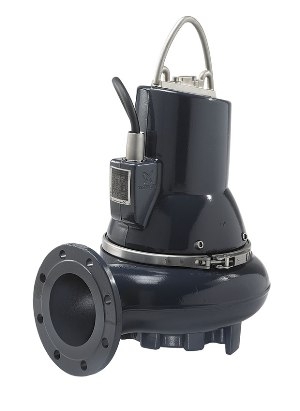                                                                                                         Приложение №4 к заявкеОбоснование начальной (максимальной) цены       Приложения:Счёт №6572 от 07.04.2016г. ООО «Сервисный центр «АСТиВ»      2.  Счёт №3535 от 20.09.2016г. ООО «КОВ»      3.  Интернет-предложение от 12.10.2016г. ООО «KRONZEN»Ответственное лицо                   _____________            _________________                                                                       (подпись)                                            (Ф.И.О.)	               Приложение № 5          ДОГОВОР  ПОСТАВКИ   № ___- ЗК       г. Лянтор                                                                               «____» _____________ 2016г.Лянторское городское муниципальное унитарное предприятие «Управление тепловодоснабжения и водоотведения», именуемое в дальнейшем «Покупатель», в лице ________________________________, действующего на основании ___________, с одной стороны, и _______________________________, именуемое в дальнейшем «Поставщик», в лице _______________________, действующего  на  основании ________, с другой стороны, в  соответствии с Протоколом № ___.16-зк рассмотрения  заявок запроса котировок от «___» _____________  2016г., заключили настоящий  Договор о нижеследующем:1. ПРЕДМЕТ ДОГОВОРА1.1. В порядке и на условиях настоящего Договора Поставщик обязуется поставить, а Покупатель принять и оплатить насос Grundfos SL1.100.100.75.4.51D (номер изделия 98626067), именуемый в дальнейшем «Товар» согласно условиям, определенным настоящим  Договором. 1.2. Характеристика и количество подлежащего поставки Товара указаны в Спецификации настоящего  Договора (Приложения № 2). 1.3. Поставляемый товар должен иметь паспорт качества, заводской паспорт, сертификат соответствия, и т.д. Товар должен быть новым, не бывшим в употреблении, не восстановленным.1.4.Упаковка должна обеспечивать сохранность товара при транспортировке и погрузочно-разгрузочных работ к конечному месту доставки.1.5. Срок поставки – 30 дней с момента подписания договора.2. ЦЕНА ДОГОВОРА И ПОРЯДОК РАСЧЕТОВ2.1. Цена настоящего договора, согласно Протокола № ___.16-зк рассмотрения  заявок запроса котировок от «___» _____________ 2016г. составляет ___________________ руб. _____ коп.,  в  том числе НДС 18%/без НДС 18%. В цену входят стоимость товара, отгрузка, упаковка, доставка, транспортные расходы и прочие издержки связанные с исполнением условий  договора. 2.2.  Сумма настоящего договора не подлежит изменению в течение всего периода его действия.2.3. Расчет за поставленный Товар производится Покупателем путем перечисления денежных средств на расчетный счет Поставщика, в течение 60 дней, по факту поставки всего Товара, после подписания товарных накладных и  счетов-фактур, оформленных в соответствии с требованиями нормативных документов.3. УСЛОВИЯ ПОСТАВКИ3.1. Доставка Товара осуществляется за счет Поставщика, до склада Покупателя. Место поставки товара: 628449, РФ, Тюменская область, ХМАО-Югра, Сургутский район, г.Лянтор, ул. Магистральная стр. 14.3.2. Обязательства Поставщика по поставке Товара считаются выполненными с момента передачи Товара уполномоченному представителю Покупателя, что подтверждается датой, указанной в товарно-транспортной накладной.4. ПРИЕМКА ТОВАРА И ГАРАНТИЙНЫЙ СРОК4.1. Приемка Товара по количеству, ассортименту и качеству осуществляется во время передачи Товара  Покупателю.4.2. Все поставляемое оборудование и материалы должны иметь гарантию  производителя и поставщика. Обеспечение гарантии не должно накладывать дополнительные расходы на Заказчика.  Гарантийный срок товара должен быть не менее  2 лет со дня  изготовления (согласно паспорту завода-изготовителя).4.3. Если в течение гарантийного срока оборудование окажется некачественным или неисправным или не будет соответствовать условиям договора,  должны  быть устранены недостатки, либо заменено оборудование на новое. В случае обнаружения недостатков или замены оборудования (или его частей) гарантийный срок продлевается на период устранения недостатков.5.  ОТВЕТСТВЕННОСТЬ  СТОРОН5.1. За неисполнение, либо ненадлежащее исполнение своих обязанностей, предусмотренных условиями настоящего Договора Стороны, несут ответственность в соответствии с действующим законодательством РФ.5.2.   За нарушение сроков поставки Покупатель имеет право  начислить  Поставщику пеню в размере 0,1% от стоимости товара  за каждый день просрочки  поставки.5.3. При наступлении форс-мажорных обстоятельств, вследствие которых любая из сторон не в состоянии полностью или частично исполнить обязательства по договору, а именно: пожара, стихийных бедствий, военных операций, блокад, изменений законодательства, стороны ответственности не несут. Сторона, для которой возникла невозможность исполнения своих обязательств по договору,  должна незамедлительно, но  не  позднее 24-х часов известить об этом другую сторону. Не уведомление или несвоевременное уведомление о наступлении  форс-мажорных  обстоятельств  лишает ее  права  ссылаться на них. Форс-мажорные обстоятельства должны подтверждаться справками соответствующих государственных органов. При расторжении в связи с этим договора, понесенные убытки не возмещаются.6. ПОРЯДОК РАЗРЕШЕНИЯ СПОРОВ6.1. Споры и разногласия, которые могут возникнуть при исполнении настоящего договора, будут по возможности разрешаться путем переговоров между сторонами с соблюдением претензионного порядка. Срок  рассмотрения  претензии 15 дней с  момента поступления претензии.6.2. В случае невозможности  разрешения разногласий путем переговоров они подлежат рассмотрению в арбитражном суде Ханты-Мансийского автономного округа – Югры согласно законодательству Российской Федерации.7. ЗАКЛЮЧИТЕЛЬНЫЕ ПОЛОЖЕНИЯ7.1. Настоящий Договор вступает в силу с момента  подписания Сторонами и действует и  до исполнения сторонами своих обязательств.7.2. Все изменения и дополнения к настоящему договору имеют юридическую силу, если они оформляются в письменном виде и подписаны обеими сторонами.7.3. Расторжение договора допускается по соглашению сторон, в одностороннем порядке по основаниям, предусмотренным Гражданским кодексом РФ, а также по решению суда.7.4. В случае неисполнения или ненадлежащего исполнения Поставщиком своих обязательств, предусмотренных настоящим договором, Покупатель вправе в одностороннем порядке отказаться от исполнения настоящего договора, направив Поставщику письменное уведомление об отказе от исполнения настоящего Договора не позднее, чем за 10 дней до предполагаемого дня расторжения Договора, с указанием причин такого отказа.7.5. Отправка корреспонденции может осуществляться средствами факсимильной или электронной связи. Документы, переданные по факсу или электронным сообщением, признаются действительными при условии предоставления оригиналов  документов в течение одного месяца после их отправки.7.6. По всем вопросам, не предусмотренным настоящим Договором, Стороны руководствуются действующим законодательством РФ.7.7. Настоящий Договор составлен в 2 (Двух) экземплярах, имеющих одинаковую юридическую силу, по одному экземпляру для каждой из Сторон.8. ПРИЛОЖЕНИЯ8.1. Все приложения являются  неотъемлемой  частью  настоящего  договора;-Приложение № 1 – Копия Протокола №___.16 -зк от ___.___.2016г.;-Приложение № 2 - Спецификация.9. АДРЕСА,  БАНКОВСКИЕ  РЕКВИЗИТЫ  И  ПОДПИСИ  СТОРОН                  УтверждаюИ.о.директора ЛГ МУП «УТВиВ»И.о.директора ЛГ МУП «УТВиВ»______________ В.Г.Агафонов______________ В.Г.Агафонов№     п/пНаименование товараХарактеристикаЕдиница измеренияКол-во1.Насос марки Grundfos SL1.100.100.75.4.51D (номер изделия 98626067)Несамовсасывающий одноступенчатый центробежный насос, предназначенный для перекачивания сточных вод, технологических вод и неочищенных сточных вод, не пропущенных через решетку. Насос предназначен для периодической и непрерывной эксплуатации в погружном положении.- текущий рассчитанный расход – 48,6 л/с;            - общий гидростатический напор насоса – 11,53 м;                                                            - без датчика воды в масле;                                 - максимальная температура окружающей среды – 400С;                                                 - вход насоса  - 150;                                                 - выход насоса – 100;                                          - допустимое давление  - PN 10;                      - максимальная глубина установки – 20 м;           - модельный ряд – D;                                                              - подводимая мощность Р1 – 8,4 кВт;                 - номинальная мощность Р2 – 7,5 кВт;               - частота питающей сети  - 50Нz;                       - номинальное напряжение  - 3*380-415V;           - допуст. отклонение напряж.   - +10/-10%;    - номинальный ток 15,1-14,4А;                             - пусковой ток – 111А;                                       - номинальная скорость – 1462 об/мин;                                          - количество полюсов  - 4;                                        - класс защиты   -  IP68;                                    - длина кабеля  - 10 м.             шт.1№     п/пНаименование товараЕд. изм.Кол-воЦена за ед., руб. без НДССумма, руб.            без НДСНДС 18%,руб.Сумма, руб.            с НДС1.Насос марки Grundfos SL1.100.100.75.4.51D (артикул 98626067)шт.1            Итого:            Итого:            Итого:269208,66            В том числе НДС 18%            В том числе НДС 18%            В том числе НДС 18%41065,73№    п/пНаименование                                    (источник)Сумма без НДС, руб.Сумма с НДС                (18%), руб.1.Счёт №3535 от 20.09.2016г.224848,78265321,562.Счёт №879 от 20.09.2016г.242568,16286230,43 3.Интернет-предложение от 12.10.2016г.217011,86256074,00ИТОГО с НДС:269208,66269208,66ПОСТАВЩИК:____________________ /Ф.И.О./ «____» ______________ 2016г.             м.п.ПОКУПАТЕЛЬ:ЛГ МУП «УТВиВ» Местонахождение -  Российская Федерация, Тюменская область,  Ханты - Мансийский автономный округ - Югра,  Сургутский район, г. Лянтор, ул. Магистральная, стр.14. Тел. (34638) 77-6-00 (доб. 80100), факс 23-3-51 (80-109), эл. адрес: e-mail@lgutviv.ru;Почтовый адрес - 628449, Российская Федерация, Тюменская область,  Сургутский район, г.Лянтор, ул. Магистральная, стр.14.  ИНН 8617028441 КПП 861701001 р/с 40 702 810 800 050 000 116 в Ф-л ЗС ПАО «Ханты-Мансийский банк Открытие» БИК 047162782 к/с  30 101 810 771 620 000 782._____________________ /Ф.И.О./«____»________________ 2016г.   м.п.